Protestantse wijkgemeente Sterrenburg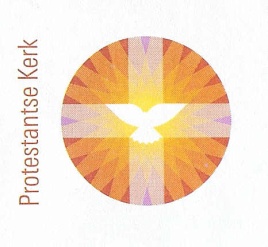 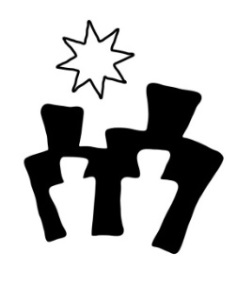 te DordrechtFORMULIER VOOR CONTROLE EN AANVULLING VAN DE LEDENADMINISTRATIE VAN DE PROTESTANTSE WIJKGEMEENTE STERRENBURGDordrecht, datum: HandtekeningDe hierboven vermelde gegevens worden alleen gebruikt voor activiteiten vanPKN-Dordrecht/Dubbeldam en zullen niet  worden verstrekt aan derden.Achternaam:Voornamen:Roepnaam:Geboortedatum:Straat + Huisnummer:Postcode + Woonplaats:E-mail adres:Telnr. (vast):Telnr. (mobiel):Gedoopt (Ja/Nee):Belijdenis (Ja/Nee):Burgerlijke staat:Datum burgerlijke staat: